“A WOMAN’S CORNER”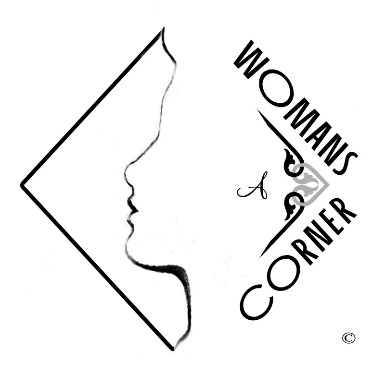 “A woman knows that life takes shape in big and small spaces, and the moments in between when we are simply ourselves.In the everyday act of being, we don’t have to move mountains or make miracles, but sometimes we do anyway.You can see it in the many paths that we take, and in how we come together to create something greater than any one of us could alone. That is one of the many qualities that unmistakably reinforces the fact that “women change the world everyday”  								Eileen Fisher …